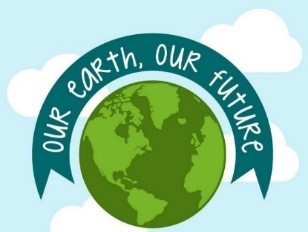 What Is Environmentally “IN” and “OUT”?Let’s all do more to lower our carbon footprint and help restore God’s gift of creation to ALL of Earth’s inhabitants.In hope fromYour Environmental Action CommitteeINOUT1. Ground cover, active perennials, shrubs, ornamental grasses and pollinator gardens“Manicured” green lawns with sprinkler systems2. Composting, either through a company such as Blue Earth or in your own yardUsing a garbage disposal or sending food scraps to the landfill3. Eating meat no more than once or twice a week“Meatless Mondays” are not enough4. Reusable water bottles and tap water that is overwhelmingly safeCommercial bottled water5. Electric or hybrid cars, bikes, public transportation and car-poolingGasoline-powered vehicles6. Sustainable family planningLarge families7. Celebratory gift giving…think giving an experience, i.e., event tickets, a homemade meal, charitable donation, etc.Material possessions8. Reading newspapers, books and periodicals onlineHard-copy printed material